Publicado en Madrid el 24/07/2019 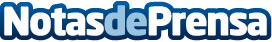 Euskal Encounter pondrá fin al mes más importante para la clasificación del Circuito TormentaLa semana pasada, en TLP Tenerife venció el equipo de S2V Esports Academy. En Gamepolis se llevó el trofeo de campeón la academia de Vodafone Giants. Del 25 al 27 se disputará en Vizcaya la cuarta parada de categoría Barón del mes de julio: Euskal EncounterDatos de contacto:Francisco Diaz637730114Nota de prensa publicada en: https://www.notasdeprensa.es/euskal-encounter-pondra-fin-al-mes-mas Categorias: Nacional Telecomunicaciones Juegos País Vasco Eventos Otros deportes Gaming http://www.notasdeprensa.es